  Тематическое занятие, посвящённое Дню Защитника Отечествадля старшей и подготовительной групп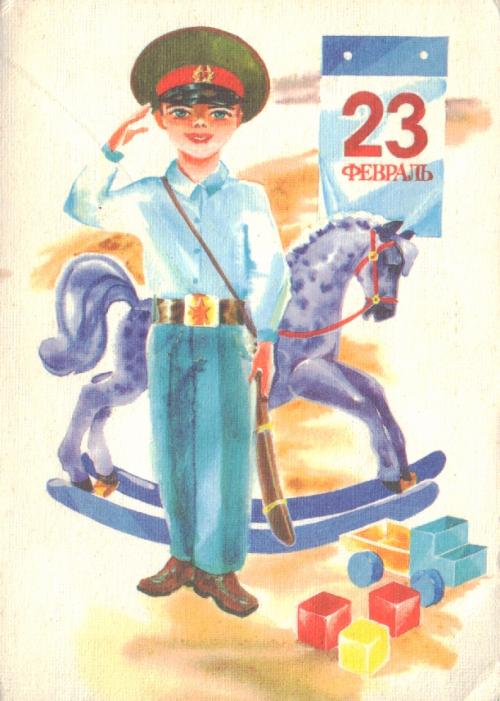                                                                                              Подготовила:                                                                                музыкальный руководитель                                                                           Доцу Т.И.                                                           2012г.               «Учимся быть солдатами»     Программные задачи:Воспитательная: воспитание уважения к защитникам Родины,  гордость за свой народ, любовь к Родине.Развивающая: развивать представление о разных родах войск, закрепить знания о всенародном празднике воинов, уточнить, кто такие защитники отечества; развивать речь, мышление, поддерживать инициативу детей.Обучающая: продолжить знакомство с понятием «большая родина и малая», научить понимать и объяснять их значение.  Предварительная работа: беседа об Армии, Родине, заучивание стихов, рассматривание альбомов, книг, иллюстраций.  Подготовка праздничных открыток.Оборудование:  фотографии и иллюстрации различных родов войск, аудиозаписи, конверты с заданием, спортивное оборудование для эстафет.Дети входят в зал под фонограмму «Военного марша» муз. Г. Свиридова и останавливаются возле стульчиков.Ведущий: 23 февраля – праздник Армии и военно-морского флота, а ещё этот праздник называют Днём Защитника Отечества. Наверное, защитники Отечества есть в каждой семье  - это и дедушки, и старшие братья, и, конечно, любимые папы!1-й ребёнок: Сегодня день особыйДля мальчишек и мужчин – День защитника Отечества,Знает каждый гражданин!2-й р-к: На защиту РодиныВ дождь и снегопадКаждый день выходитДоблестный солдат.3-й р-к: Мы шагаем браво,Левой и правой,Потому что все солдатыБыли тоже дошколята!Поскорей бы подрасти,Чтобы в армию пойти.Дети исполняют песню «Наша Родина сильна» муз.А.Филлипенко (подг.гр)                                         «Будем в армии служить» муз.Ю.Чичкова (стар.гр.)1-я девочка: Мы мальчишек поздравляемИ здоровья им желаем,Чтоб росли большимиИ защитниками были.2-я: Силы, мужества, любви!Ура защитникам страны!Ведущий: Наши мальчики скоро вырастут и пойдут служить в армию. И сегодня этот праздник мы проведём как игру «Школа молодого бойца». Участвовать в ней будут все без исключения, чтобы и девочкам было понятно, как  тяжело приходится солдатам на военной службе. Сейчас мы с вами разделимся на команды – команду танкистов и команду лётчиков – и посмотрим, какие из вас получатся солдаты. У нас есть разрезные картинки. Выполнив задание, вы получите кусочек картинки, а в конце праздника узнаете, что изображено на ваших картинках.1. Эстафета «Боевая тревога». Задача – как можно быстрее надеть каску на голову.           (Первым участникам каждой из команды надевают каску. Они бегут до ориентира и возвращаются назад. Отдают каску следующему игроку.)2. Эстафета «Снайперы». – А теперь перейдём к боевым учениям.                                     (Участникам нужно проползти под дугу, взять мяч и забросить в корзину, расположенную на расстоянии 1,5-2 м, а затем вернуться назад.)3. Эстафета «Тяжёлая ноша»                                                                                                                 (В обруче лежат набивные мячи. Первые участники команд с набивными мячами в руках (по два мяча у каждого) добегают до обруча, кладут в него мячи и возвращаются назад. Вторые участники бегут к обручу, берут по два мяча и возвращаются с ними к команде. Передают мячи следующим игрокам.)Ведущий: Ребята, сегодня вы тренируетесь, как настоящие бойцы! Конечно, в армии солдаты не только воюют и тренируются, но они ещё и отдыхают, ходят в увольнение. А если встречается им генерал, то нужно не забыть поздороваться, т.е. по-военному «отдать честь»!4. Упражнение «Увольнительная»                                                                                                  (Звучит марш, дети идут строевым шагом по залу. В конце любой муз.фразы нажимается «пауза» - дошкольники отдают честь.)После упражнения дети строятся в круг. Ведущий проводит игру с флажками.5. Игра с флажками                                                                                                                     (Ведущий попеременно показывает флажки разного цвета. Задача детей – выполнять действия, которые требует каждый цвет: синий – хлопать в ладоши; зелёный – топать ногами; жёлтый – молчать; красный – кричать «Ура!»)  6. Эстафета «Донесение в штаб».   Ваша задача – доставить в штаб пакет с секретным донесением, но так, чтобы он не попал в руки неприятеля. А путь лежит через минное поле, тёмный лес и вязкое болото. Доставить пакет нужно срочно!                                                                   (Участникам команд нужно как можно быстрее проползти по тоннелю, пройти по мягким пуфикам, пробежать между колпачками, встать на стульчик, поднять пакет.)Ведущий: А теперь давайте посмотрим, сможете ли вы собрать картинки из тех кусочков, которые вы получили. И узнаем, что на них изображено. (Каждая команда собирает свои картинки, на которых изображены танк и самолёт.)Мальчики исполняют танец  под песню Л.Агутина «Паровоз умчится»Ведущий: Занятия в школе молодого бойца подошли к концу. Пусть не всё получилось сразу, но можно с уверенностью сказать, что все достойно справились с трудным испытанием. Мы ещё раз поздравляем всех мальчиков с праздником и в группе вас поздравят девочки. Всего доброго! С Днём Защитника Отечества!               